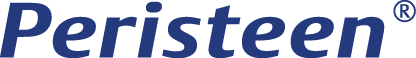 Wilt u in het vervolg Peristeen® geleverd krijgen via een andere medisch speciaalzaak, vul dan onderstaande gegevens. Stuur het overstapformulier op naar uw nieuwe medisch speciaalzaak, deze regelt vervolgens de overstap voor u.